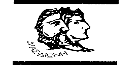 ΕΛΛΗΝΙΚΗ ΔΗΜΟΚΡΑΤΙΑ                  ΝΟΜΟΣ ΘΕΣΠΡΩΤΙΑΣ                              ΔΗΜΟΣ ΦΙΛΙΑΤΩΝ                                                  Ορθή Επανάληψη ( εκ παραδρομής ως προς το τρίτο θέμα ,Γ΄ τριμήνου)ΓΡΑΦΕΙΟ ΔΗΜΟΤΙΚΟΥ ΣΥΜΒΟΥΛΙΟΥΠληρ.: Λώλη Άννα - ΜαρίαΤαχ. Διεύθυνση: Ελ. Βενιζέλου 8Τ.Κ. 46 300 – Φιλιάτες                                                               ΤΗΛ.: 26643 60155                                                                  FAX: 26640 22989Ορθή εE-mail: ds.filiates@gmail.comE-mail:ds.filiates@gmail.com                                                           Φιλιάτες, 24/10/2022                                                                                  Αριθμ. Πρωτ:7917	Βαθμός προτεραιότητας: ΕΠΕΙΓΟΝΠΡΟΣ                              α) Δήμαρχο Φιλιατών κ.  Παππά Σπυρίδων(β) Αντιδημάρχους κ.κ.1. Γκίκας Θωμάς                    2.  Παππά – Μάλλιου Ουρανία     3. Κατσάρης Πέτρος      4.Τσότσης Δημήτριος        5. Πανταζάκος Μιχαήλ      (γ) Τακτικά Μέλη Δ.Σ.κ.κ.         1. Ευθυμίου Βρακά Ελένη                                                     2.Σκόδρας Βασίλειος          3.Ντάφλου Ευθυμία (Έφη)                           4.Ζιάκας Γρηγόριος – Γραμματέας Δ.Σ.                                                     5. Καίσαρη Παρασκευή                                                      6. Μπέλλος Παύλος                                                      7 .Σκεύης Δημήτριος       8.Φερεντίνος Σπυρίδων      9.Κολιομίχος Σπυρίδων                                                      10.Λένης Φίλιππος      11.Τόλης Χριστόφορος                    12. Μπέλλος ΄Αρης- Παναγιώτης                                                      13.Λιανός Ευάγγελος                                     14. Καψάλης Δημήτριος- Αντιπρόεδρος Δ.Σ.                                                      15. Ρέγκας Λαέρτης  (δ) Προέδρους ΚοινοτήτωνΘΕΜΑ: «16η Πρόσκληση σύγκλησης Δημοτικού Συμβουλίου »Καλείστε σε μεικτή συνεδρίαση του Δημοτικού Συμβουλίου Φιλιατών( δια ζώσης και τηλεδιάσκεψη )   που θα γίνει στην αίθουσα συνεδριάσεων του Δημαρχιακού Μεγάρου (Ελευθερίου Βενιζέλου 8), στις 31  Οκτωβρίου     2022, ημέρα Δευτέρα       και ώρα 18:00 μ.μ.  σύμφωνα με τις διατάξεις του άρθρου 67 του ν.3852/2010, όπως αυτό αντικαταστάθηκε από το άρθρο 74 του ν.4555/2018  και τηρούμενων των μέτρων προστασίας που προβλέπονται  προς αποφυγή της διάδοσης του COVID- 19 ( άρθρο 78 του Ν. 4954/2022)  για συζήτηση και λήψη αποφάσεων στα παρακάτω θέματα:1. Έγκριση τεχνικού προγράμματος έτους 2023.   Εισηγητής: Αντιδήμαρχος κ. Κατσάρης Πέτρος2. Έγκριση 7ης  Αναμόρφωσης  τεχνικού προγράμματος & Προϋπολογισμού   οικ. έτους 2022.  - Εισηγητές : Αντιδήμαρχοι κ. Κατσάρης Πέτρος & κα Παππά – Μάλλιου Ουρανία3. Έκθεση Γ΄ τριμήνου του έτους 2022 για την εκτέλεση του προϋπολογισμού.  Εισηγητής: Αντιδήμαρχος κα Παππά – Μάλλιου Ουρανία4.Ορισμός εκπροσώπων  για Σχολικό Συμβούλιο στο 6 θέσιο Δημ. Σχ. Ασπροκκλησίου - Σαγιάδας  .Εισηγητής: Δήμαρχος κ. Παππάς Σπυρίδων5. Ορισμός εκπροσώπων  για Σχολικό Συμβούλιο στο ΓΕΛ Φιλιατών  .Εισηγητής: Δήμαρχος κ. Παππάς6. Έκδοση ψηφίσματος στήριξης εργαζομένων στο Πρόγραμμα << ΒΟΗΘΕΙΑ ΣΤΟ ΣΠΙΤΙ>>.  Εισηγητής: Πρόεδρος ΟΚΠΠΠΑΔΗΦ κα Ευθυμίου  -Βρακά Ελένη                                      Ο ΠΡΟΕΔΡΟΣ ΤΟΥ ΔΗΜΟΤΙΚΟΥ ΣΥΜΒΟΥΛΙΟΥ                                                   ΙΩΑΝΝΗΣ Τ. ΜΠΟΡΟΔΗΜΟΣΚΟΙΝΟΠΟΙΗΣΗ :κ  Γιόγιακας Βασίλειος – Βουλευτής Ν. Θεσπρωτίαςκ. Κάτσης Μάριος–Βουλευτής Ν. Θεσπρωτίαςκ. Θωμά Πιτούλη  Αντιπεριφερειάρχη  Περιφερειακής Ενότητας ΘεσπρωτίαςΠεριφερειακούς Συμβούλους Περιφερειακής Ενότητας ΘεσπρωτίαςΔήμαρχο ΗγουμενίτσαςΔήμαρχο ΣουλίουΠρόεδρο Δημοτικού Συμβουλίου Δήμου ΗγουμενίτσαςΠρόεδρο Δημοτικού Συμβουλίου Δήμου ΣουλίουΕμπορικό Σύλλογο ΦιλιατώνΜ.Μ.Ε.11.Κόμματα Ελληνικού Κοινοβουλίου12. Εκπρόσωπο συλλόγου  εργαζομένων Ο.Τ.Α. Θεσπρωτίας